Huiswerkprotocol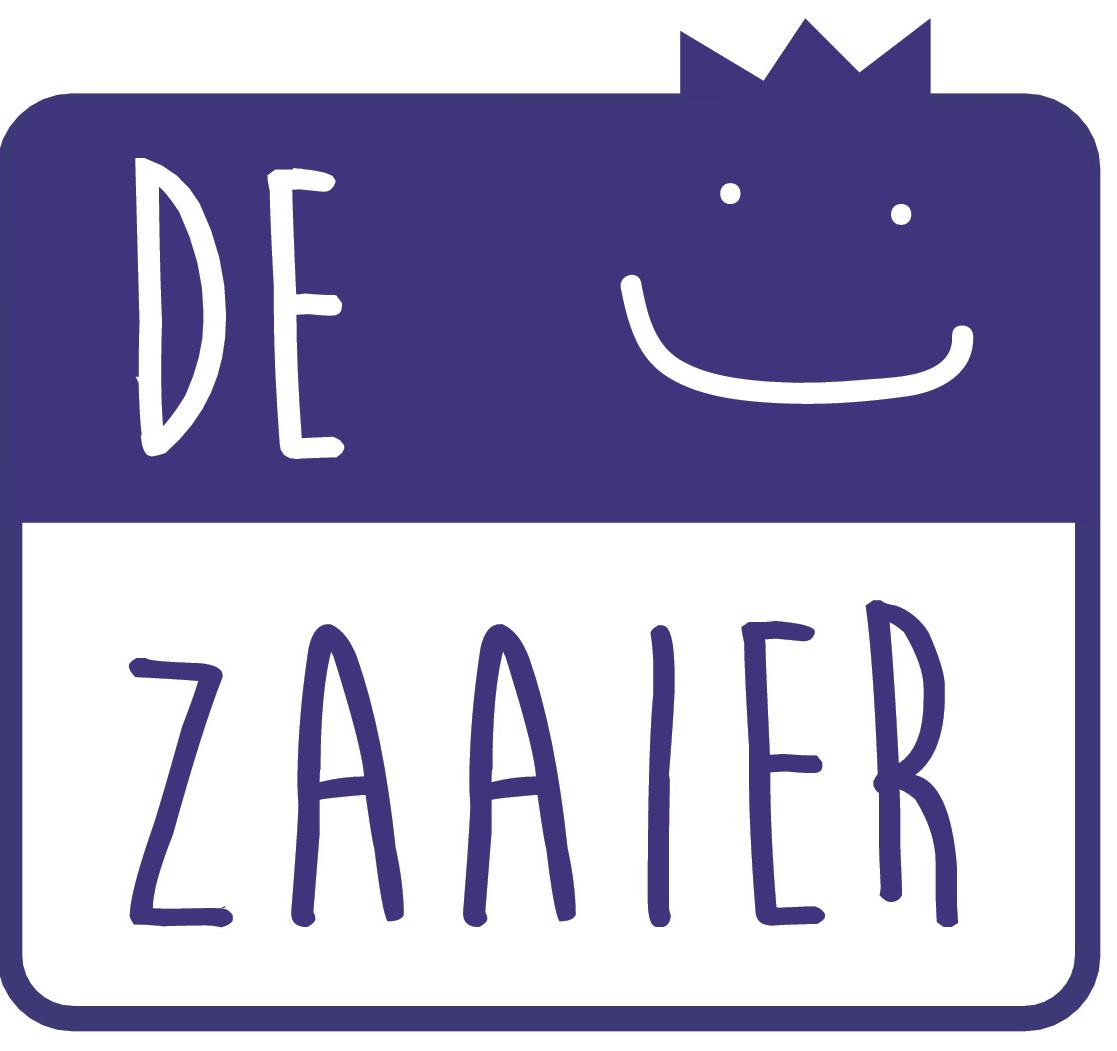 Oktober 2021Het huiswerkprotocol van de “De Zaaier”Onder huiswerk verstaan we:1. Opdrachten voor thuisOpdrachten die door de leerlingen uit alle groepen thuis uitgevoerd worden, omdat het op school niet kan. De leerkracht informeert de leerlingen en (soms) de ouders. 2. Werk dat thuis gemaakt wordtHieronder verstaan wij het werk dat aan alle leerlingen uit de groepen 3 tot en met 8 wordt meegegeven. Voor de groepen 3 en 4 denken we daarbij aan technisch lezen en rekenen. Vanaf groep 5 leren de kinderen om hun werk op een goede manier in te delen (te plannen) en hun werkhouding te verbeteren. Het huiswerk is nu een middel om te leren studeren. Alle leerlingen van groep 5 t/m 8 hebben daarvoor een huiswerkmap gekregen. De leerlingen van groep 7 en 8 hebben tevens een agenda ontvangen. Bij het meegeven van het huiswerk in deze groepen worden in principe rekenen, begrijpend lezen, spelling en de zaakvakken betrokken. Er wordt verschil gemaakt tussen leer- en maakwerk. De leerkracht bepaalt de taak en geeft informatie aan de leerlingen. De leerlingen noteren het huiswerk op de datumlijst voor in hun map, groep 7 en 8 noteren dit in hun agenda. Ouders worden verwezen naar het huiswerkprotocol, die tevens op de site te vinden is. In het praktische deel hieronder wordt het huiswerk voor de groepen verder uitgewerkt, ook vindt u hier de communicatiewijze naar ouders. Hierin is ook een opbouw aangebracht om de zelfstandigheid van leerlingen te bevorderen.Onder hulpwerk verstaan we:Het werk dat aan individuele leerlingen wordt meegegeven. Voordat hulpwerk meegegeven wordt, is er meestal eerst overleg met de ouders. Het hulpwerk kan in alle groepen worden meegegeven. 
De bedoeling van het meegeven van hulpwerk is, dat een leerling zich prettiger voelt, de stof beter gaat beheersen en dat hij/ zij een voldoende positief zelfbeeld opbouwt. Het is voor de leerling een extra steun in de rug. We gaan daarbij uit van de eigen mogelijkheden van een leerling. De leerkracht legt het werk uit en zorgt voor een terugkoppeling, als het hulpwerk wordt ingeleverd. Duidelijk moet zijn, welke rol ouders bij het hulpwerk spelen. Ze tonen belangstelling voor het werk en begeleiden hun zoon / dochter bij het maken en / of leren van het werk. Een ouder kan nooit de rol van een leerkracht overnemen. Het hulpwerk is vooral adaptief van aard. Indien een leerling wekelijks veel hulpwerk heeft, zal de leerkracht overleggen met de ouder of het zinvol is om dit wel/niet aan te vullen met huiswerk. De doelstellingen van huiswerk zouden namelijk ook al behaald kunnen worden met het structureel maken van hulpwerk.Groep 3De leerkracht stelt ouders tijdens het 10-minutengesprek op de hoogte van het te maken hulpwerk. Huiswerk					    HulpwerkGroep 4De leerkracht stelt ouders middels e-mail op de hoogte van het te maken huiswerk.Huiswerk					    HulpwerkGroep 5De leerkracht stuurt wekelijks een bericht op Parro en vermeldt hierin het huiswerk. Huiswerk					    HulpwerkGroep 6De leerkracht stuurt wekelijks een bericht op Parro en vermeldt hierin het huiswerk. Ouders kunnen het hier ter controle vinden, hiermee stimuleren we de zelfstandigheid van leerlingen. Huiswerk					    HulpwerkGroep 7 De leerkracht stuurt tot de herfstvakantie wekelijks een bericht op Parro en vermeldt hierin het huiswerk. Vanaf de herfstvakantie is het huiswerk alleen nog in de agenda van de leerlingen te vinden, die ze aan het begin van het jaar hebben gekregen.Huiswerk					    HulpwerkGroep 8De leerlingen hebben het huiswerk in de agenda staan.Huiswerk					    HulpwerkAfspraken met betrekking tot huiswerk:Leerlingen leveren op een vaste dag het huiswerk in en krijgen dit op een vaste dag in de week weer mee naar huis. Hierbij wordt in de bovenbouw gebruik gemaakt van de huiswerkmap.Het huiswerk wordt door de leerlingen nagekeken en door de leerkrachten bekeken en/of besproken. Als het huiswerk niet is ingeleverd volgt er een consequentie. De leerlingen van groep 5 en 6 noteren het in hun huiswerkmap en de leerlingen van groep 7 en 8 plannen het huiswerk in hun agenda.Vanaf groep 7 werken we met een agenda. Het huiswerkprotocol wordt toegelicht op de informatieavond aan het begin van het schooljaar. Handreiking voor oudersWaarom huiswerk?Huiswerk is verbonden met de activiteiten in de lessen. Daarom wordt huiswerk ook wel gezien als “uitbreiding van de leertijd”. De activiteiten in de lessen zijn zeer uiteenlopend van aard en daarom kan de functie van huiswerk sterk verschillen. In de hoogste groepen van de basisschool speelt nog een extra motief een rol, namelijk de voorbereiding op het voortgezet onderwijs. “Oefening baart kunst” is de leidende gedachte hierachter. In grote lijnen kan het huiswerk de volgende functies hebben:Afmaken van schoolwerkAls de opdracht aan het eind van de les nog niet klaar is, wordt deze mee naar huis gegeven. Dit is ook een manier om kinderen die niet zo snel werken thuis rustig nog eens alles te laten afmaken. Inslijpen van behandelde leerstofHet oefenen met werkbladen om bepaalde onderwerpen in te oefenen, bijvoorbeeld tafels, werkwoordspelling of breuken. Door geregelde herhaling van het geleerde, krijgt dit een vaste plaats in het geheugen. Als voorbereiding op een toets, door geregeld thuis te oefenen leren de kinderen alvast voor de werkelijke toets. Voorbereiden van nieuwe opdrachtenBijvoorbeeld als kinderen thuis via internet of bibliotheek materiaal moeten zoeken voor een werkstuk of boekverslag. Bevorderen van de zelfstandigheid en leren plannenDoor middel van huiswerk leren kinderen zelfstandig voor hun taken te zorgen. Ze moeten het huiswerk maken, op tijd inleveren en vooral in de hogere groepen leren plannen.Rol van ouders:Zoals gezegd, levert huiswerk een bijdrage aan de vergroting van de verantwoordelijkheid en zelfstandigheid van de leerlingen. Hierbij spelen ouders een belangrijke rol. Iedere ouder wil graag bijdragen aan een goed verloop van het ontwikkelings- en leerproces van zijn / haar eigen kind. Kinderen hebben er baat bij als hun ouders belangstelling tonen voor het huiswerk en daar waar nodig ondersteuning bieden. Niet alleen als het tegen zit , maar ook als het goed gaat. Stel je op als coach, luister en stel vragen. Stimuleer je kind en ondersteun hem of haar als het daarom vraagt. Een valkuil daarbij is dat het bieden van ondersteuning niet hetzelfde is als het maken van het huiswerk door de ouders. Het doel moet altijd zijn: het kind is zelf verantwoordelijk voor het maken van het huiswerk. Tips voor en door ouders:* Een eigen werkplek in huis is ideaal. Zorg ervoor dat de ruimte goed verlicht en opgeruimd is en er weinig afleiding aanwezig is.* Toon belangstelling en ondersteun uw kind. Geef aan dat u wilt helpen maar dring uw hulp niet op.* Zorg voor een vaste plek in huis waar het huiswerk ligt.* Kijk samen naar het huiswerk voor de komende week en help uw kind met het inplannen van het huiswerk. Dit kan soms lastig zijn. Hiervoor kunt u gebruik maken van een planbord.* Plan iedere dag even voor het huiswerk, dan is het beter te overzien dan wanneer er een langere tijd achter elkaar gewerkt moet worden. Bij voorkeur wordt het huiswerk op een vast tijdstip gemaakt.* Vraag geregeld naar de huiswerkmap en de agenda om te kijken of er huiswerk is.* Zorg ervoor dat uw kind steeds zelfstandiger wordt in het maken van het huiswerk, in groep 8 geeft u minder hulp dan groep 6.* De verantwoordelijkheid voor het maken van het huiswerk ligt bij uw kind, u kunt hem/haar hier wel in begeleiden.* Geef uw kind een compliment als hij/zij het huiswerk maken serieus oppakt.Lezen:Wanneer de herfst- en wintersignalering laten zien dat leerlingen onvoldoende presteren krijgen deze leerlingen een leesmapje mee naar huis, de week daarop leveren ze het boekje weer in.Rekenen:Rekenen:TafelsRekenen:Tafels oefenen (1 t/m 10) Spelling: Indien nodig een categorie + woorden mee naar huis om te oefenen.Spreekbeurt:1 x per schooljaar bereiden de leerlingen deels op school, deels thuis een spreekbeurt voor over een vrij onderwerp. Schrijven:Zwakke schrijvers krijgen een oefenschrift/werkblad mee naar huis.Taal:Woorden van taal worden meegegeven naar huis om thuis te leren.Begrijpend lezen:De leerlingen kunnen wekelijks een tekst van Junior Einstein oefenenWereldoriëntatie:Toetsen van Blink en topografie worden vanaf de kerstvakantie thuis geleerd. De leerlingen krijgen hiervoor een samenvatting en/of oefenblad mee naar huis.  Spreekbeurt:1 x per schooljaar bereiden de leerlingen thuis een spreekbeurt voor over een land, stad of streek. Schrijven:Zwakke schrijvers krijgen een oefenschrift/werkblad mee naar huis.Boekbespreking:1 x per schooljaar bereiden de leerlingen thuis een boekbespreking voor. Spelling: Een categorie + oefeningen op Junior Einstein of werkblad Taal:Een week voor de taaltoets krijgen de leerlingen de woordenlijst van dat thema mee naar huis, om thuis te oefenen.Grammatica: Oefeningen op Junior Einstein of werkbladSpelling:Wekelijks wordt een blad gemaakt van werkwoordsvormen.Rekenen:Herhaling tafels op snelheid (Xtramath), werkblad of oefeningen op Junior EinsteinZaakvakken:Toetsen van Blink, topografie en verkeer worden thuis geleerd. De leerlingen krijgen hiervoor een samenvatting en/of werkboek mee naar huis. Begrijpend lezen:Werkblad uit Junior Einstein  Spreekbeurt:1 x per schooljaar bereiden de leerlingen thuis een spreekbeurt voor met als onderwerpen: ‘een persoon uit de geschiedenis’.Schrijven:Zwakke schrijvers krijgen een oefenschrift/werkblad mee naar huis.Werkstuk1x per schooljaar maken de leerlingen deels op school, deels thuis een werkstuk.Spelling: Oefeningen op Junior Einstein of werkbladTaal:Een week voor de taaltoets krijgen de leerlingen de woordenlijst van dat thema mee naar huis, om thuis te oefenen.Grammatica: Oefeningen op Junior Einstein of werkbladSpelling:Wekelijks wordt één bladzijde gemaakt van werkwoordsvormen. Rekenen:Herhaling tafels op snelheid (Xtramath), werkblad of oefeningen op Junior EinsteinRekenenWekelijks wordt één bladzijde gemaakt.Begrijpend lezen:Werkblad uit Junior Einstein of online. Zaakvakken:Toetsen van Blink, topografie en verkeer worden thuis geleerd. De leerlingen krijgen hiervoor een samenvatting en/of werkboek mee naar huis. Engels:Toetsen van Engels worden thuis geleerd. De kinderen krijgen hiervoor een woordenlijst mee naar huis.Werkstuk:1 x per schooljaar maken de leerlingen thuis een werkstuk.Schrijven:Zwakke schrijvers krijgen een oefenschrift/werkblad mee naar huis.Spreekbeurt:1 x per schooljaar bereiden de leerlingen thuis een spreekbeurt voor over een beroep.Spelling: Oefeningen op Junior Einstein of werkbladTaal:Een week voor de taaltoets krijgen de leerlingen de woordenlijst van dat thema mee naar huis, om thuis te oefenen.Grammatica: Oefeningen op Junior Einstein of werkbladSpelling:Wekelijks wordt een werkblad met werkwoordspelling gemaakt. Rekenen:Herhaling tafels op snelheid (Xtramath), werkblad of oefeningen op Junior EinsteinZaakvakken:Toetsen van Blink, topografie en verkeer worden thuis geleerd. De leerlingen krijgen hiervoor een samenvatting en/of werkboek mee naar huis. Begrijpend lezen:Werkblad uit Junior Einstein of online. Engels:Toetsen van Engels worden thuis geleerd. De kinderen krijgen hiervoor een woordenlijst mee naar huis.